Қысқа мерзімді жоспарПән:ЖаратылыстануПән:ЖаратылыстануПән:ЖаратылыстануМектеп: №6 жалпы орта мектепМектеп: №6 жалпы орта мектепМектеп: №6 жалпы орта мектепСабақтың тақырыбы: Магнит Сабақтың тақырыбы: Магнит Сабақтың тақырыбы: Магнит Мұғалімнің аты-жөні:Төлепберген З.ЖМұғалімнің аты-жөні:Төлепберген З.ЖМұғалімнің аты-жөні:Төлепберген З.ЖКүні:Сынып: 2-сыныпКүні:Сынып: 2-сыныпКүні:Сынып: 2-сыныпҚатысқандар саны:20Қатысқандар саны:20Қатыспағандар саны:-Осы сабақта қол жеткізілетін оқу мақсаттары (оқу бағдарламасына сілтеме)Осы сабақта қол жеткізілетін оқу мақсаттары (оқу бағдарламасына сілтеме)1.5.6.1 Магниттілік қасиеті бар жекелегенденелерді анықтау. 1.5.6.1 Магниттілік қасиеті бар жекелегенденелерді анықтау. 1.5.6.1 Магниттілік қасиеті бар жекелегенденелерді анықтау. 1.5.6.1 Магниттілік қасиеті бар жекелегенденелерді анықтау. Сабақтың мақсаттарыСабақтың мақсаттарыБарлығы: Магниттік қасиеті бар кейбір денелерді анықтайды.Көбі: Магниттердің қасиетін зерттеуКейбірі:Жаңа сабақта алған білімдерін өмірде қолданады.Барлығы: Магниттік қасиеті бар кейбір денелерді анықтайды.Көбі: Магниттердің қасиетін зерттеуКейбірі:Жаңа сабақта алған білімдерін өмірде қолданады.Барлығы: Магниттік қасиеті бар кейбір денелерді анықтайды.Көбі: Магниттердің қасиетін зерттеуКейбірі:Жаңа сабақта алған білімдерін өмірде қолданады.Барлығы: Магниттік қасиеті бар кейбір денелерді анықтайды.Көбі: Магниттердің қасиетін зерттеуКейбірі:Жаңа сабақта алған білімдерін өмірде қолданады.Тілдік мақсаттарТілдік мақсаттарТірек сөздер: Магнит,тарту,тебу.Магнит – магнит – magnetТірек сөздер: Магнит,тарту,тебу.Магнит – магнит – magnetТірек сөздер: Магнит,тарту,тебу.Магнит – магнит – magnetТірек сөздер: Магнит,тарту,тебу.Магнит – магнит – magnetҚұндылықтарға баулуҚұндылықтарға баулуОқушылардың бір-бірін тыңдау, көмектесу, сөйлесу мәдениетін, татулық, достық сезімдерін қалыптастыру.Оқушылардың бір-бірін тыңдау, көмектесу, сөйлесу мәдениетін, татулық, достық сезімдерін қалыптастыру.Оқушылардың бір-бірін тыңдау, көмектесу, сөйлесу мәдениетін, татулық, достық сезімдерін қалыптастыру.Оқушылардың бір-бірін тыңдау, көмектесу, сөйлесу мәдениетін, татулық, достық сезімдерін қалыптастыру.Пәнаралық байланысПәнаралық байланысМатематика,музыка,дүниетану,бейнелеу.Математика,музыка,дүниетану,бейнелеу.Математика,музыка,дүниетану,бейнелеу.Математика,музыка,дүниетану,бейнелеу.Алдыңғы оқуАлдыңғы оқуОқушылар алдыңғы сабақта алған білімдеріне сүйенедіОқушылар алдыңғы сабақта алған білімдеріне сүйенедіОқушылар алдыңғы сабақта алған білімдеріне сүйенедіОқушылар алдыңғы сабақта алған білімдеріне сүйенедіСабақ барысыСабақ барысыСабақ барысыСабақ барысыСабақ барысыСабақ барысыСабақтың жоспарланған кезеңдеріСабақтағы жоспарланған іс-әрекетСабақтағы жоспарланған іс-әрекетСабақтағы жоспарланған іс-әрекетРесурстарРесурстарСабақтың басыПсихологиялық   дайындық 5- минутАлдыңғы оқуды қайталау4-минутЫнтымақтастық атмосферасын қалыптастыру– Балалар, бір-біріміздің қолымыздан ұстап, алақан арқылы жүректің жылуын сезініп үйренген қандай тамаша, қандай қуаныш!Балалар бір-біріне тілек   тілеп  сабақты  бастайды1. Өткен сабақты қорытындылау:  Білімдерін тексеру  Жеке жұмыс. «Өрмекші торы» стратегиясыЫнтымақтастық атмосферасын қалыптастыру– Балалар, бір-біріміздің қолымыздан ұстап, алақан арқылы жүректің жылуын сезініп үйренген қандай тамаша, қандай қуаныш!Балалар бір-біріне тілек   тілеп  сабақты  бастайды1. Өткен сабақты қорытындылау:  Білімдерін тексеру  Жеке жұмыс. «Өрмекші торы» стратегиясыЫнтымақтастық атмосферасын қалыптастыру– Балалар, бір-біріміздің қолымыздан ұстап, алақан арқылы жүректің жылуын сезініп үйренген қандай тамаша, қандай қуаныш!Балалар бір-біріне тілек   тілеп  сабақты  бастайды1. Өткен сабақты қорытындылау:  Білімдерін тексеру  Жеке жұмыс. «Өрмекші торы» стратегиясыТопқа бөлуҚалтаға салынған нөмірленген магниттер А3 қағаздары белсенді оқу әдісі.Тоқыма жіпТопқа бөлуҚалтаға салынған нөмірленген магниттер А3 қағаздары белсенді оқу әдісі.Тоқыма жіпҚызығушылығын ояту2 минутОртасыСоңы№ 2 «Суретті ребустар»Әр топ өзіне берілген ребусты шешу топқа бөліну. Топтық жұмыс:1 топ:  У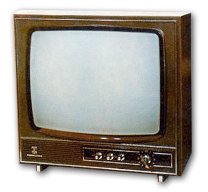 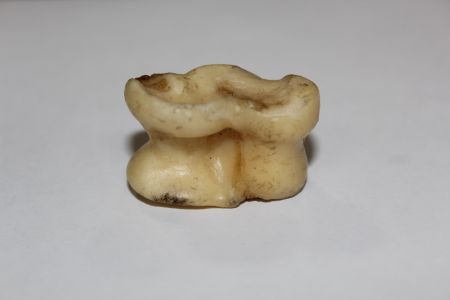 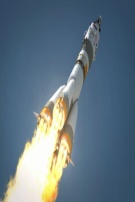 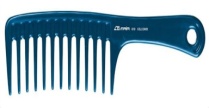 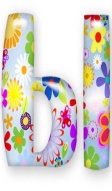 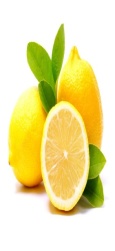 2 топ:У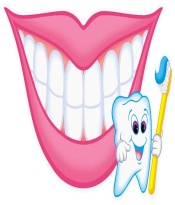 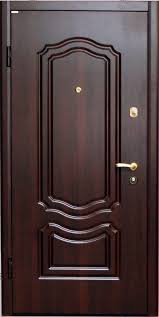 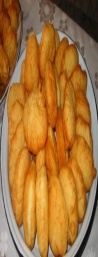 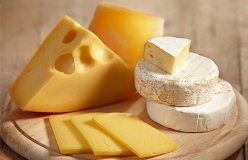 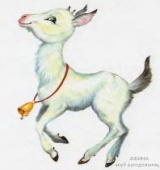 3 топ:   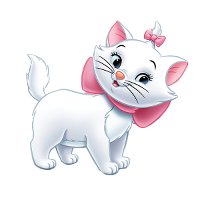 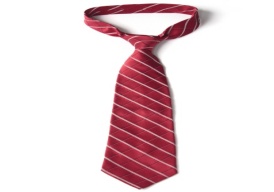 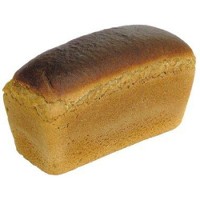 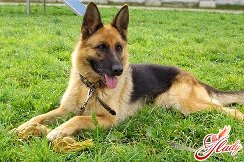 Тартылу   Тебілу     МагнитАшық  сұрақтар1 Магниттің түсі қандай?2 Барлық заттар магнитке тартылама?ОқылымОқулықпен жұмыс.Мәтінмен танысу.Эврика мен Негештің тәжірбиесімен танысу«Бір дерек»бейнетаспамен танысу.Магниттің шығу тарихы туралы және күнделікті өмірде қолданысы туралы қысқаша мағлұмат беру.Жазылым.Жеке жұмысДәптермен жұмысДескриптор:Суреттерді сәйкестендіреді,бояйдыАйтылым.Жұптық  жұмысы«Көрсет есім сақтаймын» «Сиқырлы магнит»тәжірибелік жұмысМұғалім көмегімен магниттік қасиеті бар денелерді анықтайды.Қолмен жасау,көзбен көру арқылы магниттің тартылатынын,тебілетінін байқайды.2 тәжірибелік жұмыс1 топ:   Cу түбіндегі  жоғалған заттарды алады.  2 топ:  Қағаз бетіндегі  магнит тартатын заттарды  қозғалтады.3 топ:  Осы тәжірибені парта бетін қолдану арқылы жасап көреді.Дескриптор: Магнитке тартылатын заттарды анықтайды.2 тәжірибелік жұмыс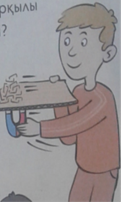 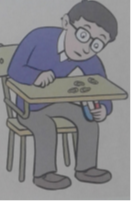 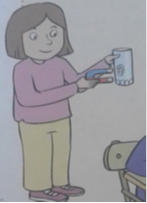 Сергіту сәтіМультфильм.Фиксики магнит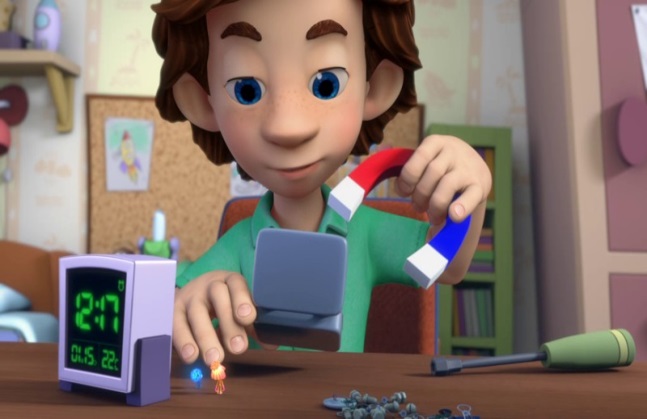 Рефлексия.Кері байланыс.                           Бір сұрағым бар?    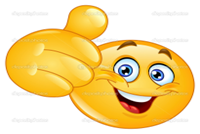 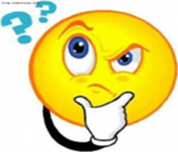 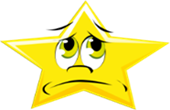 Бәрі түсінікті                                             Түсініксіз,қызықсыз?№ 2 «Суретті ребустар»Әр топ өзіне берілген ребусты шешу топқа бөліну. Топтық жұмыс:1 топ:  У2 топ:У3 топ:   Тартылу   Тебілу     МагнитАшық  сұрақтар1 Магниттің түсі қандай?2 Барлық заттар магнитке тартылама?ОқылымОқулықпен жұмыс.Мәтінмен танысу.Эврика мен Негештің тәжірбиесімен танысу«Бір дерек»бейнетаспамен танысу.Магниттің шығу тарихы туралы және күнделікті өмірде қолданысы туралы қысқаша мағлұмат беру.Жазылым.Жеке жұмысДәптермен жұмысДескриптор:Суреттерді сәйкестендіреді,бояйдыАйтылым.Жұптық  жұмысы«Көрсет есім сақтаймын» «Сиқырлы магнит»тәжірибелік жұмысМұғалім көмегімен магниттік қасиеті бар денелерді анықтайды.Қолмен жасау,көзбен көру арқылы магниттің тартылатынын,тебілетінін байқайды.2 тәжірибелік жұмыс1 топ:   Cу түбіндегі  жоғалған заттарды алады.  2 топ:  Қағаз бетіндегі  магнит тартатын заттарды  қозғалтады.3 топ:  Осы тәжірибені парта бетін қолдану арқылы жасап көреді.Дескриптор: Магнитке тартылатын заттарды анықтайды.2 тәжірибелік жұмысСергіту сәтіМультфильм.Фиксики магнитРефлексия.Кері байланыс.                           Бір сұрағым бар?    Бәрі түсінікті                                             Түсініксіз,қызықсыз?№ 2 «Суретті ребустар»Әр топ өзіне берілген ребусты шешу топқа бөліну. Топтық жұмыс:1 топ:  У2 топ:У3 топ:   Тартылу   Тебілу     МагнитАшық  сұрақтар1 Магниттің түсі қандай?2 Барлық заттар магнитке тартылама?ОқылымОқулықпен жұмыс.Мәтінмен танысу.Эврика мен Негештің тәжірбиесімен танысу«Бір дерек»бейнетаспамен танысу.Магниттің шығу тарихы туралы және күнделікті өмірде қолданысы туралы қысқаша мағлұмат беру.Жазылым.Жеке жұмысДәптермен жұмысДескриптор:Суреттерді сәйкестендіреді,бояйдыАйтылым.Жұптық  жұмысы«Көрсет есім сақтаймын» «Сиқырлы магнит»тәжірибелік жұмысМұғалім көмегімен магниттік қасиеті бар денелерді анықтайды.Қолмен жасау,көзбен көру арқылы магниттің тартылатынын,тебілетінін байқайды.2 тәжірибелік жұмыс1 топ:   Cу түбіндегі  жоғалған заттарды алады.  2 топ:  Қағаз бетіндегі  магнит тартатын заттарды  қозғалтады.3 топ:  Осы тәжірибені парта бетін қолдану арқылы жасап көреді.Дескриптор: Магнитке тартылатын заттарды анықтайды.2 тәжірибелік жұмысСергіту сәтіМультфильм.Фиксики магнитРефлексия.Кері байланыс.                           Бір сұрағым бар?    Бәрі түсінікті                                             Түсініксіз,қызықсыз?маркерлер А3 парағыоқулықмагниттерсуреттербейнетаспадәптерлертүрлі-түсті карындаштармагниттерсуА3 парағықағаззертханалық жұмысБейнетаспаБББ кестесісмайликтер маркерлер А3 парағыоқулықмагниттерсуреттербейнетаспадәптерлертүрлі-түсті карындаштармагниттерсуА3 парағықағаззертханалық жұмысБейнетаспаБББ кестесісмайликтер 